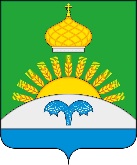 СОВЕТ НАРОДНЫХ ДЕПУТАТОВСУХОДОНЕЦКОГО СЕЛЬСКОГО ПОСЕЛЕНИЯБОГУЧАРСКОГО МУНИЦИПАЛЬНОГО РАЙОНАВОРОНЕЖСКОЙ ОБЛАСТИРЕШЕНИЕот «19» февраля 2019 г. № 267с. Сухой ДонецОб утверждении стоимости гарантированного перечня услуг по погребению на территории Суходонецкого сельского поселения Богучарского муниципального района Воронежской областиВ соответствии с Федеральным законом от 06.10.2003 № 131-ФЗ «Об общих принципах организации местного самоуправления в Российской Федерации», статьями 9 и 10 Федерального закона от 12.01.1996 № 8-ФЗ «О погребении и похоронном деле», Постановлением Правительства РФ от 24.01.2019 № 32 «Об утверждении коэффициента индексации выплат, пособий и компенсаций в 2019 году», законом Воронежской области от 10.11.2014 N 148-ОЗ «О закреплении отдельных вопросов местного значения за сельскими поселениями Воронежской области», Совет народных депутатов Суходонецкого сельского поселения Богучарского муниципального района Воронежской области решил:1. Утвердить стоимость гарантированного перечня услуг по погребению на территории Суходонецкого сельского поселения Богучарского муниципального района Воронежской области согласно приложению.2. Стоимость услуг, предоставляемых согласно гарантированному перечню услуг по погребению, подлежит индексации, исходя из прогнозируемого уровня инфляции, установленного федеральным законодательством, в сроки, определяемые Правительством Российской Федерации.3. Настоящее решение вступает в силу с момента его опубликования и распространяет свое действие на правоотношения, возникшие с 01.02.2019 года. 4. Контроль за исполнением настоящего решения оставляю за собой.Глава Суходонецкого  сельского поселенияБогучарского муниципального района                        Н.Д. Гриднева                           Приложениек решению Совета народных депутатов Суходонецкого сельского поселения Богучарского муниципального района Воронежской областиот 19.02.2019 № 267Стоимость гарантированного перечня услуг по погребению на территории Суходонецкого сельского поселения Богучарского муниципального района Воронежской области на 2019 годСогласовано:Начальник государственного учреждения – управления Пенсионного фонда РФ в Павловском районе Воронежской области(межрайонное)                                                                  В.А. КорниловаДиректор филиала № 4 Государственного учреждения - Воронежскогорегионального отделения Фонда социального страхования Российской Федерации                                                              Стукалова Т.И.Руководитель департаментасоциальной защиты Воронежской области                               Сергеева О.В.№ п/пПеречень услуг в соответствии со ст. 9 Федерального закона Российской Федерации от 12.01.1996 г. № 8-ФЗ «О погребении и похоронном деле»Стоимость услуг (руб.)1.Оформление документов, необходимых для погребенияПроизводится бесплатно2.Предоставление гроба 1200,003.Доставка гроба и других предметов, необходимых для погребения1330,004.Перевозка тела (останков)2184,225.Погребение1232,25Итого5946,47